                                                                   16.08.2022    259-01-03-320          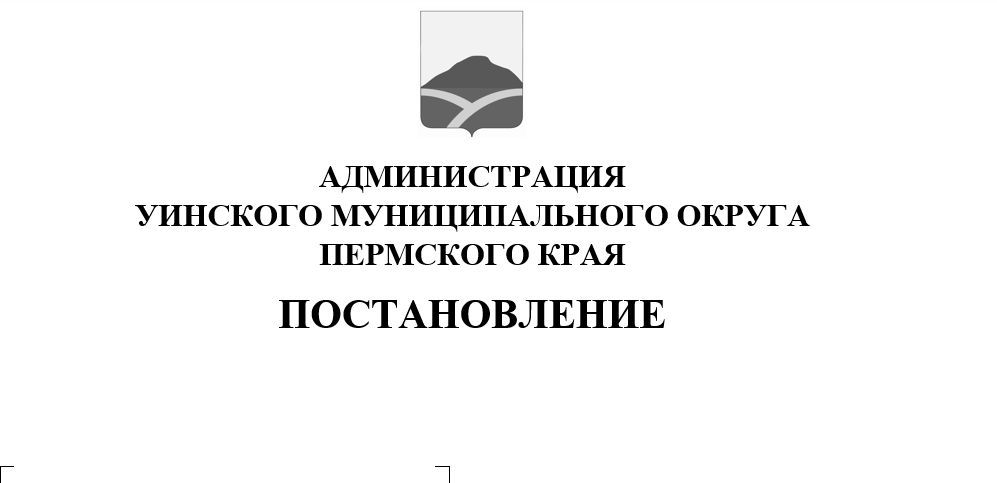 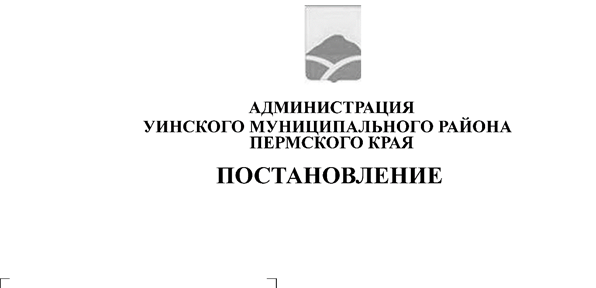            В соответствии с ч.1 ст. 26.1 Федерального закона от 6 октября 2003 года № 131-ФЗ «Об общих принципах организации местного самоуправления в Российской Федерации», Решением Думы Уинского муниципального округа Пермского края от 30.06.2021 года № 233 «Об утверждении Порядка определения части территории Уинского муниципального округа, на которой могут реализовываться инициативные проекты», администрация Уинского муниципального округа Пермского краяПОСТАНОВЛЯЕТ:1. Определить часть территории Уинского муниципального округа Пермского края для реализации инициативного проекта «Ремонт памятника Великой Отечественной войны и благоустройство прилегающей территории в с. Барсаи», поступившего от инициатора проекта, старосты с. Барсаи - в границах села Барсаи, находящегося в восточной части от административного центра района на левом берегу реки Большой Телёс, Уинского муниципального округа Пермского края.2. Настоящее постановление вступает в силу с момента подписания и подлежит размещению на официальном сайте администрации Уинского муниципального округа Пермского края (www.uinsk.ru). 3. Контроль за исполнением постановления оставляю за собой.Глава муниципального округа – глава администрации Уинскогомуниципального округа                                                                        А.Н. Зелёнкин